nicole desjardins (1/3)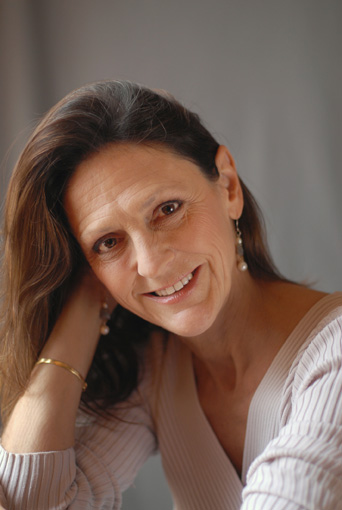 13, rue Joseph de Maistre -75018 ParisTel : +33 (0)6.80.46.47.48nicole.desjardins@free.frwww.cievuesurjardin.comÂge : 64 ansActualisation le 05/10/2022(*) En gras : chant (Tessiture Soprano léger)            THEATRE – CHANT – MIME – DANSE – MISE EN SCENE - Membre des EaT (Écrivaines et Écrivains Associés du Théâtre), AEP (Auteurs dans l'Espace Public) et d’EurodramMISE EN SCÈNE (dont certaines À la Cie Vue sur Jardin)2022 	FOLCLOCHE, d’après Vipère au poing (H.Bazin) et Poil de Carotte  (J.Renard) – Avignon Off2019	IL Y A UNE FILLE DANS MON ARBRE, de Natalie Rafal et LE CHANT DE LA BALEINE, de Catherine Daele, pour le 1er Juin des Écritures Théâtrales Jeunesse, évènement produit par les Eat2018-2022	BOUT DE BOIS, BOIS DEBOUT, spectacle musical Jeunesse2017		DELIT DE SOLIDARITE, de Maxi Oberer, lecture, l’Europe des Théâtres, 100ECS, rue Charenton2015-2022	BASSOLES S’EN VA-T-EN GUERRE, mise en scène pour l’atelier d’écriture Médiathèque de Loudun 2014/2015	A L’AUBE, J’AI RENCONTRÉ MON VOISIN ORESTE, de N. Buresi (Paris-Montpellier)1987		LES 7 PECHES CAPITAUX, B. Brecht et K. Weill : Théâtre de Ménilmontant, Théâtre Noir - Paris1986		L’OPERA DE QUAT’SOUS, B. Brecht et K. Weill : Théâtre de Ménilmontant, Théâtre Noir – ParisTHÉÂTRE / CHANT Tjrs en cours	Atelier René Loyon : trainings et ateliers quotidiens, une lecture publique différente chaque mois.Octobre 2022	PPH : Précisément par Hasard, 30 courtes pièces/60 mn - ordre dirigé par les spectateurs en temps réel Brasserie Gallia, Pantin. Puis tous les 15 jours.Juillet 2022 	FOLCLOCHE, création Avignon Off, d’après Vipère au poing (H.Bazin) et Poil de Carotte  (J.Renard)Oct. 2020	DECONFINER LES MOTS : mise en scène collective d’auteurs.trices – Théâtre Le Local- Paris2018/2019	ETRANGES ETRANGERS, mise en scène de René Loyon, Festival de Coye-la-ForêtDE-SOL-ATION , de Marie-Christine Navarro, Salon du Livres des Balkans, SCAM2016/2017	UN PASSAGE SOUS LE FIGUIER, de Maria Munk Farrugia. Mise en scène de Roland FarrugiaFRESHWATER, de Virginia Woolf. Mise en scène de M.C. Navarro2014/2015	A L'AUBE, J'AI RENCONTRE MON VOISIN ORESTE, de Nicole Buresi. (Mise en scène et rôle de Clytemnestre). Festival du Printemps de la Création, AST - Paris. Montpellier2002/2015	LA CANTATRICE CHAUVE, de Ionesco (Rôle de la bonne) Alambic Comédie – ParisCHORALE DU DELTA, direction Coline Serreau. Tournée de concerts. Bande son du film « Saint Jacques La Mecque » et de « L'École des Femmes ».	24 HEURES VILAR, à la Maison Jean Vilar d'Avignon : avec les AEP, organisation et lectures	PIECE MONTEE, solo tragi-comique : (écriture et jeu) - Théâtre de la Providence – Paris2007/2008	MARCIA HESSE, de F. Melquiot (Rôle de Georgia) – Mise en scène Bruno Valayer - Théâtre des Enfants Terribles - Théâtre du Proscenium– ParisQUATRIEME POUVOIR, de Eponine Cuervo-Moll – Centre Mathis – Paris2005		PUB A GOGO : Solo (écriture et jeu) – Théâtre Pixel – ParisTOUS AUX BARRICADES, spectacle-expo – Cie Agora, Cécile Berrebi - Musée de l’Histoire Vivante Montreuil2003	ONCLE VANIA, de Tchekhov (Rôle de la nourrice) - Mise en scène Junji Fuseya – Théâtre du Temps 1997/1998	POIL DE CAROTTE, de Jules Renard (Rôle de Mme Lepic) Bernard Habermeyer, Cie Émergence - Tournée nationale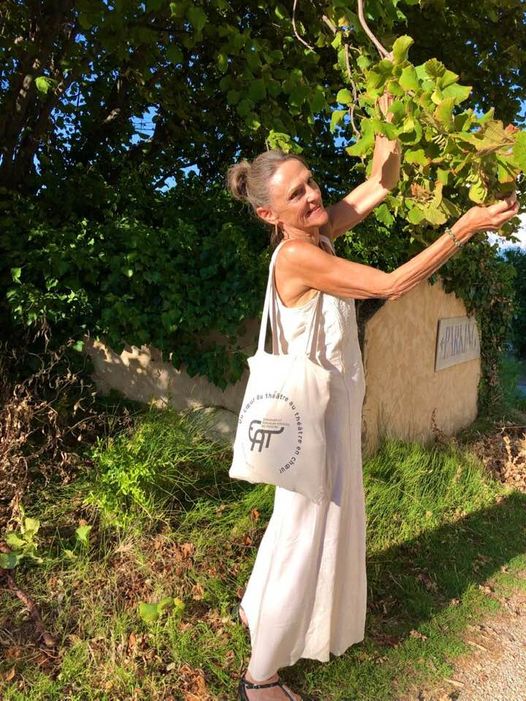 nicole desjardins (2/3) 1995/1996	LA NUIT DES ROIS, de Shakespeare, musique de Purcell, Centre dramatique La Courneuve/Grenier de Bourgogne, m.e.s. Jean Maisonnave, La Courneuve, Avignon Off1994/1996	NÔS MODERNES, de Mishima, Nô Kyogen, Junji FuseyaANADANSE, Haïkus, Kyogen, Junji Fuseya, Théâtre du Temps 	INSPECTEUR TOUTOU, de P. Gripari, Théâtre du Roseau, Tournée Nat.1990/1992	HECUBE, Euripide et LES OISEAUX, Aristophane, Kyogen, Junji Fuseya, Théâtre du TempsMENTEUR, comédie musicale pour enfants : Cie Julie et Bastien – Avignon OffPUB A GOGO, création solo – Théâtre des 3 Frères, Théâtre de Nesle – Paris-Avignon Off1987/1988	FOLIES AU JARDIN 1890, Théâtre-concert : Cie Jardin des Abbesses – Paris-Tunis1985/1986 	ORFEO, de Monteverdi et ARMIDE, de Lully : Arma – Tournée en Bretagne PERIGORD 2001, spectacle musical : Théâtre du Cantou, J.C. Scant – Tournée en Dordogne DOCTEUR TEX, commedia dell’arte, Cie l’Oiseau Bleu, Festival de Marionnettes – ParisBOLE BANTOU KIMINOU, spectacle africain de H. Samba et Fr. Guilbard – Théâtre Noir- Paris1976/1979	GROUPE 33 de Bordeaux : nombreuses créations à partir de la littérature allemande (Novalis, Kleist, Hölderlin) « Bordeu », histoire de Bordeaux, Festival de Munich)MIME (MODELE, IMMOBILISTE, STATUE VIVANTE « DAME DESJARDINS »)2022	Festival Citoyen de la place Clichy 4.02011	Anniversaire de la Société "Trois Temps Events" – Paris2009	100 ans de la Pomponnette à Montmartre – Inauguration Ateliers d'Arts Rrose Selavy – Paris2007	Espace Show Case dans le cadre du Salon du Bourget – Paris1998	Fête des vendanges – Montmartre- Paris1996/98	Défilés de mode Marie Mercier (modiste) : Bon Marché/ Franck et Fils/ Jardin d’Acclimatation/ Galerie des Vosges – Paris1993	3ème Festival International de Mime – Saint-Maur1991	5ème anniversaire de la Cité des Sciences et Industrie : Délires/Mimétics- La Villette-Paris1989	Centenaire de la Tour Eiffel : La Mode en Images/ Mimétics – Paris1980	4ème Gala de l’Union des Artistes : Cirque d’Hiver – ParisDANSE2018		LET’S MOVE : florilège comédies musicales, m.e.s. Sylvain Groud – Philharmonie de Paris 2018 		TURBULENCES : Chorégraphie de Tatiana Julien – Château de Vincennes2018		CARMEN : Chorégraphie de José Montalvo – Canopée des Halles2017		1001 DANSES – Nuit Blanche : Chorégraphie d’Olivier Dubois – Canopée des Halles 1993		AIOUM : Cie Équilibre, Jacqueline Bessières – Drôme1992		LA MEMOIRE DE L’OUBLI : AGORA, Cécile Berrebi – Montreuil1991/1992		LA POULE OZIBOU : Cie Passage à Niveaux, B. Bohn–Festival du Film et de la Jeunesse-ParisCINEMA / TELEVISION2013/2019		DÉSARMANT, À L’ENCONTRE, PARTAGE D’EXPÉRIENCE (courts-métrages de N.Desjardins)2012/2011		GROLAND sur Canal Plus (rôle d'Alexia Laroche-Joubert et d'Anne Sinclair)QUI A TUE CENDRILLON : long-métrage de Laurent Ardoint (Rôle de Coco)2010		TOUT VA BIEN : court-métrage de Françoise Groshens2009		L'OREILLER : court-métrage de Juliette Chesnais2008	NEUF FEMMES A PARIS : long-métrage de Peter Reinhard, réalisateur autrichien (Épisode de Marie)2007		REPRISE D'ETUDE : court-métrage de Xavier Bonastre2006	KARAMBOLAGES : Voix Off pour ARTE en français et en allemandnicole desjardins (3/3) 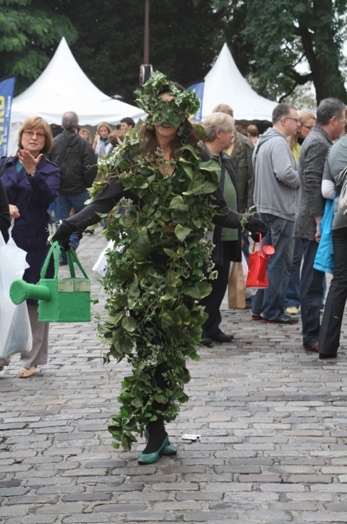 2003		CORPS DEFENDANTS : c.m. Philippe Rivière–Festival Handicap–Lyon1993		MALEFICES : court-métrage de Bernard Le Jean pour Mystères – TF11990		MALDOROR ET LA FEMELLE-REQUIN : c.m. de Philippe Van de Walle1989	LA VEUVE GUILLOTIN : c.m. de Christophe Mené (Rôle d’une aristocrate) 1984		SUICIDES : long-métrage de J.C. Tchuilen, franco-camer. (Rôle de Pascale)1978	ALMA MAHLER ET LES KINDERTOTENLIEDER : c.m . de Alain Bruère REALISATION (COURTS-METRAGES, CAPTATIONS et TEASERS)2013-2020	PRÉSENT D’AVENIR, DÉSARMANT, PARTAGE D’EXPÉRIENCE, À L’ENCONTRE, JEU-REJEU 	TEASERS : L’EMPRISE, LES DEMEURÉES, TH. RENAUDOT, LA PHILO EN MINUSCULE, etc.AUTRICE (NOUVELLES, CONTES, THEATRE, SCENARII)2022		FOLCLOCHE, adaptation croisée de Vipère au Poing d’H.Bazin et de Poil de Carotte, de J. Renard.2021		ERREUR SUR LA PERSONNE (PIECE DE CUISINE POUR VIEUX COUPLE) : Revue Pourtant2020		UN BON AGENT DÉCLENCHEUR (Nouvelle) : Éditions Nouvelles2020		BOUT DE BOIS, BOIS DEBOUT (Théâtre Jeune Public) : Éditions du Petit Théâtre de Vallières1985		PIÈCE MONTÉE EN SUCCÉDANÉ – PUB À GOGO : (Théâtre) Éditions AlnaTRADUCTRICE2020		Traductions et transcriptions pour Kinescope – Brême - Allemagne2020	LE FRÈRE DE LÉA, de Christian Bach et Marie-Pierre Cattino, traduction vers l’allemand,Éditions Koïné (en collaboration avec Wolfgang Barth)	OISEAU D’OUBLI, (Der dunkle Vogel) de Lisa Sommerfeldt (en collaboration avec Wolfgang Barth)2019		LIBERTÉ (Freiheit), de Volker Schmidt (en collaboration avec Wolfgang Barth)2016 		MES HÉROS-TES RÊVES, (Meine Helden-Deine Träume), de Karen Köhler, commande d’Eurodram2016		MONSIEUR SCHUSTER, (Herr Schuster baut sich eine Strasse), de Ulrike Syha, Eurodram2014		P’TITE POIRE ET JOE, ( Birne und Joe) de Pink Paprika, AssitejEXPERIENCE PEDAGOGIQUE (TITULAIRE DU BAFA)ATELIERS DE THÉÂTRE2017 - 2020	Animation d’ateliers de théâtre en allemand – Langues en scène - Théâtre de la Coupe 2012		Animation de stages de civisme, pour adolescents et jeunes adultes- Montreuil- Cie Agora - 2010/2011		Animation d’ateliers de danse et théâtre en Établissements scolaires - Cie Agora Auxiliaire enfant handicapé (École maternelle privée)1986/1987	Animation d’un atelier théâtre à l'ancien centre Culturel et Social, rue d'Annam--Bidassoa, spectacles avec adolescents et adultes (Opéra de Quat ’sous, de Brecht)ATELIERS D’ÉCRITURE2015-2020	Ateliers de mutualisation des outils de l’écriture, Écrivains associés du Théâtre.2019		Centre de soins APTE « Maison de Kate » de Bucy-le-Long - Thème « Le lien »Lycée Saint-Vincent de Paul de Soissons et Maison Familiale et Rurale d’Ambleny : « Trop la honte »2018		Lycée Gérard de Nerval de Soissons : « UtopiesLycée Agricole, Lycée Gay-Lussac de Chauny, Lycée Mireille Grenet de Compiègne : « Rêve de travail, travail de rêve »